                    wg rozdzielnikaOstrzeżenie hydrologiczne Nr: 169Zjawisko: gwałtowne wzrosty stanów wodyStopień: 1Ważność: od godz. 12:00 dnia 27.05.2024 do godz. 01:00 dnia 28.05.2024Obszar: Zlewnie Skawy, Skawinki, Czarnej Orawy, górnej Raby, górnego Dunajca (małopolskie)Przebieg: W obszarach występowania prognozowanych opadów burzowych, na mniejszych rzekach oraz w zlewniach zurbanizowanych, mogą wystąpić gwałtowne wzrosty poziomu wody. W przypadku wystąpienia szczególnie intensywnego opadu w zlewniach kontrolowanych, istnieje możliwość przekroczenia stanów ostrzegawczych.Prawdopodobieństwo wystąpienia zjawiska: 70%Uwagi: Ostrzeżenie wydane w związku z prognozowanymi opadami o charakterze burzowym, które występują lokalnie. Ze względu na swój charakter, intensywny, punktowy opad, w miejscu jego wystąpienia może spowodować potencjalne zagrożenie hydrologiczne ze strony mniejszych rzek, jak i lokalne podtopienia (głównie na obszarach miejskich).Data i godzina wydania: 27.05.2024 - godz. 11:00Nazwa biura prognoz hydrologicznych: Biuro Prognoz Hydrologicznych w Krakowie, Wydział Prognoz i Opracowań Hydrologicznych w Krakowie.W związku z powyższym proszę o podjęcie odpowiednich działań ostrzegawczych na podległym Wam terenie. O wszelkich zdarzeniach mających istotne znaczenie dla Bezpieczeństwa ludzi i podjętych działaniach proszę informować Wojewódzkie Centrum Zarządzania Kryzysowego.tel.:   (12) 392-13-00,fax.:  (12) 422-72-08,czk@malopolska.uw.gov.plOtrzymują:M/PCZKStarostwa powiatoweSłużby, Inspekcje, Strażea/a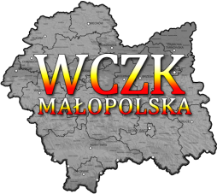 WYDZIAŁ BEZPIECZEŃSTWA I ZARZĄDZANIA KRYZYSOWEGOWOJEWÓDZKIE CENTRUM ZARZĄDZANIA KRYZYSOWEGOWYDZIAŁ BEZPIECZEŃSTWA I ZARZĄDZANIA KRYZYSOWEGOWOJEWÓDZKIE CENTRUM ZARZĄDZANIA KRYZYSOWEGOWB-I.6331.3.162.2024WB-I.6331.3.162.2024Kraków, dnia 27 maja  2024 r.